REFLECTEREN met (een duo) studentenBeginsituatieDe mentor heeft 2 studenten in zijn/haar klas die een duostage uitvoeren.Studenten staan in duostage in eenzelfde klas.Leerkrachten staan – in teamteaching – naast elkaar in de klas.AchtergrondWanneer we ervan uit gaan dat reflecteren tijdens een leerproces plaatsvindt gedurende een bepaald traject dat door de student dient te worden afgelegd, dan leggen we de nadruk op begeleiden en bijsturen eerder dan op evalueren en afwegen van positieve en negatieve elementen uit dat leerproces.Reflecteren heeft tot doel te achterhalen welke de achterliggende gevoelens zijn die de student bij een bepaalde stage-ervaring heeft gehad.Benodigdheden*Pen en papier*Notities n.a.v. een didactische observatie (zie ander document op de website)*reflectiecyclus “Reflecteren met een (duo) student(en)” (zie onderaan), gebaseerd op het document “Begeleiden van een loopbaanreflectiegesprek met elementen van Korthagen en Koster en de STARTT-methode” van 2013-09-09 ©   Lucas  De  Cocker , lucas.decocker@hogent.be Faculteit Mens en Welzijn en faculteit Bedrijf en Organisatie van de Hogeschool Gent,  zie ook http://docent.hogent.be/lucas-de-cocker/decretale-mentor/welkom.htmStappenplannenReflecteren met een duo studenten (met het oog op een optimaal leerproces van de studenten waarbij talenten functioneel worden ingezet om leerpunten weg te werken)Reflecteren met een student (al dan niet uit een duo) (met het oog op een optimaal leerproces van de student waarbij talenten functioneel worden ingezet om leerpunten weg te werken)In teamReflecteren met een duo studenten (met het oog op een optimaal leerproces van de studenten waarbij talenten functioneel worden ingezet om leerpunten weg te werken)Tip: met behulp van het reflectieschema verlies je (=stagebegeleider) het doel van het gesprek niet uit het oog.U reflecteert het best bijkomend met beide studenten afzonderlijk, in het geval u merkt dat de samenwerking niet vlot verloopt.Indien slechts één van beide studenten u benadert om een bepaald samenwerkingsprobleem te bespreken, reflecteer dan in ieder geval met beide studenten afzonderlijk (en nadien samen).Bij     1   sta je op het punt waar je één of meerdere activiteiten van de studenten hebt bijgewoond.Naar aanleiding van de bijgewoonde activiteiten heb je voor elke student afzonderlijk op een stukje papier genoteerd wat zijn/haar grootste sterkte is (in het pedagogisch-didactisch handelen). Bij aanvang van het begeleidingsgesprek, leg je de 2 stukjes papier met de sterktes van elke student omgekeerd op tafel en dit wordt dan ook meteen zo benoemd naar de studenten toe. Zeg dat jullie dat straks zullen omdraaien, lezen en ter sprake brengen tijdens het gesprek. (=positieve insteek van het gesprek, nadruk op talent)Het is interessant eerst de zin van het gesprek te duiden voor de studenten: het gesprek, het samen reflecteren maakt deel uit van het stageleerproces en is bedoeld om de student een stap verder te brengen in zijn/haar leerproces. We bespreken en blikken terug op de opgedane ervaringen, waarbij het niet de bedoeling is om al afwegingen te maken in functie van een evaluatie. Bij   2  starten we met het reflecteren op zich. Vraag aan de studenten: “Hoe hebben jullie deze activiteit(en) ervaren?”Wanneer de studenten hierop kort geantwoord hebben, herneem (herhaal) dan (bijna) letterlijk wat de studenten gezegd hebben en kijk hen aan.Als de student hoort dat je zijn/haar woorden juist begrepen hebt (correct hebt ingeschat), zal hij/zij ongetwijfeld instemmend knikken.Je vraagt vervolgens om verduidelijking: “Hoe bedoel je…?”, “Vertel eens…”, Wat gebeurde er precies?Dit doe je voor elke student. (fase: verhelderen)Tracht elke van beide reacties nog eens te verwoorden in positieve termen.Koppel wat je zelf genoteerd hebt tijdens de observatie(s) aan de uitspraken en de bemerkingen die de studenten net gaven; je kan dit gewoon noteren of het ter sprake brengen.Vraag opnieuw naar meer uitleg hierover of wat zij erover dachten. Hier ga je stilaan over naar  3  .Wanneer studenten een moment aanhalen uit de activiteit waarvan ze vonden dat dat net goed of niet goed liep, vraag dan na hoe het komt dat ze dit zo aanvoelden. Waarom liep dat toen volgens jou goed? Welk gevoel had je zelf op dat moment, toen het goed/niet goed liep? Waaraan is dat te wijten, denk je? Ben je zo ingesteld? Had je dit beter/slechter voorbereid dan de rest? Hadden jullie daarover meer overleg gepleegd? Vond je dit zelf een (minder) leuk gedeelte van de activiteit en waarom? Waarom gebeurde er wat er gebeurde? (fase: analyseren)Hier kan je de voorbereiding van de activiteit erbij betrekken en bespreken. Het is belangrijk dat studenten hiervan de waarde inzien, omwille van de vele didactische aspecten die op dat document met elkaar in verband staan. Zonder een goed uitgewerkte voorbereiding, kunnen de studenten nooit een doelgerichte speelleeractiviteit uitvoeren. Wat betekent dit voor mij? Wat betekent dit voor de samenwerking met mijn duo-partner?Bespreek, indien nodig, op een open manier, wrevel die is ontstaan tijdens de samenwerking van de studenten, in de voorbereiding van de activiteit(en).Als je op de onderliggende gevoelens en redenen waarom een student een gedeelte van een activiteit net goed/minder goed vindt, bent uitgekomen, bekijk dan of je dit kan doortrekken naar andere activiteiten, of niet. Misschien kan je dit gevoel koppelen aan de grootste sterkte die je voor die student noteerde?Vraag aan de studenten om elk één papiertje om te draaien. Vraag of ze weten welke sterkte bij wie van hen past. Ga hier een open gesprek over aan. Waarom denk je dat? Waarom vind je dat zij daar beter in is dan jijzelf? enz.   4   In de loop van het gesprek is het belangrijk dat je de rode draad zoekt in de manier van werken van elke student: Op welk vlak moet hij/zij het meest ondersteuning krijgen (welke struikelblokken maken er nog deel uit van zijn/haar leerproces)? Welke is zijn/haar sterkte(s)? (Alternatieven vinden – alternatieven ontwikkelen – uit alle alternatieven een bewuste keuze maken – zich engageren om er werk van te maken) Uit dit deel van de reflectie komen ongetwijfeld nog leerpunten naar boven. Benoem ze expliciet.Ga in de loop van het gesprek na of deze sterkte(s) (ev. van elkaar) kunnen ingezet worden om de struikelblokken van zichzelf en/of van de ander op te vangen.Bespreek punt 18 met de studenten.Ga na of jullie tot een consensus kunnen komen wat elkaars sterktes betreft.Laat de studenten op het einde van het gesprek hun eigen sterkte nog eens noteren (kan ook een andere zijn geworden na afloop van het gesprek) en hun belangrijkste leerpunt. Zo ben je zeker dat beide studenten de uitkomst van de reflectie op een correcte manier hebben ingeschat.Benadruk dat die sterkte blijven inzetten minstens even belangrijk is dan het werken aan een leerpunt. (bv. Iemand die heel erg sterk communicatief, expressief is maar een verkeerd taalgebruik hanteert en zich na een feedbackgesprek tijdens volgende activiteiten zozeer focust op mondeling taalgebruik, zodat alle expressiviteit verloren gaat, zal wellicht niet verder komen in zijn eigen leerproces.)  Bespreek met de studenten waar, hoe en wanneer ze die sterkte zullen kunnen (blijven) inzetten tijdens een volgende stage en hoe ze elkaar kunnen aanvullen met elkaars sterktes. (fase: plannen)Laat de studenten bij de leerpunten concreet uitleggen hoe ze aan die tekortkoming zullen werken, zodat deze hen al minder parten speelt tijdens een volgende te begeleiden activiteit en hoe ze hun sterkte kunnen inzetten om dit te bereiken.Geef aan het einde van het gesprek aan dat je de reflectiesessie over een 10-tal minuten wil afronden, maar dat je op dit moment uitdrukkelijk de vraag wil stellen of de studenten nog iets wensen in te brengen; iets wat nog niet aan bod kwam en waar de studenten toch nog graag wil over spreken (kan van allerlei aard zijn, gerelateerd aan de stage-opdracht). Bespreek dit samen.Je bedankt de studenten voor hun openhartigheid (indien dit het geval was).Na afloop van het begeleidingsgesprek kan je je notities het best bewaren, in functie van een volgende reflectiesessie of teneinde een beeld te hebben van de bereidheid tot reflectie van beide studenten in functie van het evalueren van de stage in een eindfase.Individueel Reflecteren met een student (al dan niet uit een duo) (met het oog op een optimaal leerproces van de student waarbij talenten functioneel worden ingezet om leerpunten weg te werken)Tip: met behulp van het reflectieschema verlies je (=stagebegeleider) het doel van het gesprek niet uit het oog.U reflecteert het best bijkomend met beide studenten afzonderlijk, in het geval u merkt dat de samenwerking niet vlot verloopt.Indien slechts één van beide studenten u benadert om een bepaald samenwerkingsprobleem te bespreken, reflecteer dan in ieder geval met beide studenten afzonderlijk (en nadien samen).Bij     1   sta je op het punt waar je één of meerdere activiteiten van de student hebt bijgewoond.Naar aanleiding van de bijgewoonde activiteiten heb je voor de student op een stukje papier genoteerd wat zijn/haar grootste sterkte is (in het pedagogisch-didactisch handelen). Bij aanvang van het begeleidingsgesprek, leg je het stukje papier met de sterktes van omgekeerd op tafel en dit wordt dan ook meteen zo benoemd naar de student toe. Zeg dat jullie dat straks zullen omdraaien, lezen en ter sprake brengen tijdens het gesprek. (=positieve insteek van het gesprek, nadruk op talent)Het is interessant eerst de zin van het gesprek te duiden voor de student: het gesprek, het samen reflecteren maakt deel uit van het stageleerproces en is bedoeld om de student een stap verder te brengen in zijn/haar leerproces. We bespreken en blikken terug op de opgedane ervaringen, waarbij het niet de bedoeling is om al afwegingen te maken in functie van een evaluatie. Bij   2  starten we met het reflecteren op zich. Vraag aan de studenten: “Hoe heb je de activiteit(en) ervaren?”Wanneer de student hierop kort geantwoord heeft, herneem (herhaal) dan (bijna) letterlijk wat de student gezegd heeft en kijk de student aan.Als de student hoort dat je zijn/haar woorden juist begrepen hebt (correct hebt ingeschat), zal hij/zij ongetwijfeld instemmend knikken.Je vraagt vervolgens om verduidelijking: “Hoe bedoel je…?”, “Vertel eens…”, Wat gebeurde er precies? (fase: verhelderen)Tracht de reactie nog eens te verwoorden in positieve termen.Koppel wat je zelf genoteerd hebt tijdens de observatie(s) aan de uitspraken en de bemerkingen die de student net gaf; je kan dit gewoon noteren of het ter sprake brengen.Vraag opnieuw naar meer uitleg hierover of wat hij/zij erover dacht. Hier ga je stilaan over naar  3  .Wanneer de student een moment aanhaalt uit de activiteit waarvan hij/zij vond dat dat net goed of niet goed liep, vraag dan na hoe het komt dat hij/zij dit zo aanvoelde. Waarom liep dat toen volgens jou goed? Welk gevoel had je zelf op dat moment, toen het goed/niet goed liep? Waaraan is dat te wijten, denk je? Ben je zo ingesteld? Had je dit beter/slechter voorbereid dan de rest? Hadden jullie daarover meer/minder overleg gepleegd? Vond je dit zelf een (minder) leuk gedeelte van de activiteit en waarom? Waarom gebeurde er wat er gebeurde?Hier kan je de voorbereiding van de activiteit erbij betrekken en bespreken. Het is belangrijk dat de student hiervan de waarde inziet, omwille van de vele didactische aspecten die op dat document met elkaar in verband staan. Zonder een goed uitgewerkte voorbereiding, kan de student nooit een doelgerichte speelleeractiviteit uitvoeren. Wat betekent dit voor mij? Wat betekent dit voor de samenwerking met mijn duo-partner?Bespreek, indien nodig, op een open manier, wrevel die is ontstaan tijdens de samenwerking van de studenten, in de voorbereiding van de activiteit(en).Als je op de onderliggende gevoelens en redenen waarom een student een gedeelte van een activiteit net goed/minder goed vindt, bent uitgekomen, bekijk dan of je dit kan doortrekken naar andere activiteiten, of niet. Misschien kan je dit gevoel koppelen aan de grootste sterkte die je voor de student noteerde?Vraag aan de student om het papiertje om te draaien. Ga hier een open gesprek over aan. Waarom denk je dat? Waarom vind je dat zij daar beter in is dan jijzelf? enz.   4   In de loop van het gesprek is het belangrijk dat je de rode draad zoekt in de manier van werken van de student: Op welk vlak moet hij/zij het meest ondersteuning krijgen (welke struikelblokken maken er nog deel uit van zijn/haar leerproces)? Welke is zijn/haar sterkte(s)? (Alternatieven vinden – alternatieven ontwikkelen – uit alle alternatieven een bewuste keuze maken – zich engageren om er werk van te maken) Uit dit deel van de reflectie komen ongetwijfeld nog leerpunten naar boven. Benoem ze expliciet.Ga in de loop van het gesprek na of deze sterkte(s) (ev. van elkaar) kunnen ingezet worden om de struikelblokken van zichzelf en/of van de ander op te vangen.Bespreek punt 17 met de student.Ga na of jullie tot een consensus kunnen komen wat de (in te zetten) sterkte betreft.Laat de student op het einde van het gesprek zijn/haar eigen sterkte nog eens noteren (kan ook een andere zijn geworden na afloop van het gesprek) en hun belangrijkste leerpunt. Zo ben je zeker dat de student op een correcte manier de uitkomst van de reflectie heeft ingeschat.Benadruk dat die sterkte blijven inzetten minstens even belangrijk is dan het werken aan een leerpunt. (bv. Iemand die heel erg sterk communicatief, expressief is maar een verkeerd taalgebruik hanteert en zich na een feedbackgesprek tijdens volgende activiteiten zozeer focust op mondeling taalgebruik, zodat alle expressiviteit verloren gaat, zal wellicht niet verder komen in zijn eigen leerproces.)  Bespreek met de student waar, hoe en wanneer hij/zij die sterkte zal kunnen (blijven) inzetten tijdens een volgende stage en hoe beide studenten elkaar kunnen aanvullen met elkaars sterktes. (fase: plannen)Laat de student bij de leerpunten concreet uitleggen hoe hij/zij aan die tekortkoming zal werken, zodat deze hem/haar al minder parten speelt tijdens een volgende te begeleiden activiteit en hoe hij/zij zijn/haar sterkte kan inzetten om dit te bereiken.Geef aan het einde van het gesprek aan dat je de reflectiesessie over een 10-tal minuten wil afronden, maar dat je op dit moment uitdrukkelijk de vraag wil stellen of de student nog iets wenst in te brengen; iets wat nog niet aan bod kwam en waar de student toch nog graag wil over spreken (kan van allerlei aard zijn, gerelateerd aan de stage-opdracht). Bespreek dit samen.Je bedankt de student voor zijn/haar openhartigheid (indien dit het geval was).Na afloop van het begeleidingsgesprek kan je je notities het best bewaren, in functie van een volgende reflectiesessie of teneinde een beeld te hebben van de bereidheid tot reflectie van de student in functie van het evalueren van de stage in een eindfase.*reflectiecyclus “Reflecteren met een (duo) student(en)” (zie onderaan), gebaseerd op het document “Begeleiden van een loopbaanreflectiegesprek met elementen van Korthagen en Koster en de STARTT-methode” van 2013-09-09 ©   Lucas  De  Cocker , lucas.decocker@hogent.be Faculteit Mens en Welzijn en faculteit Bedrijf en Organisatie van de Hogeschool Gent,  zie ook http://docent.hogent.be/lucas-de-cocker/decretale-mentor/welkom.htm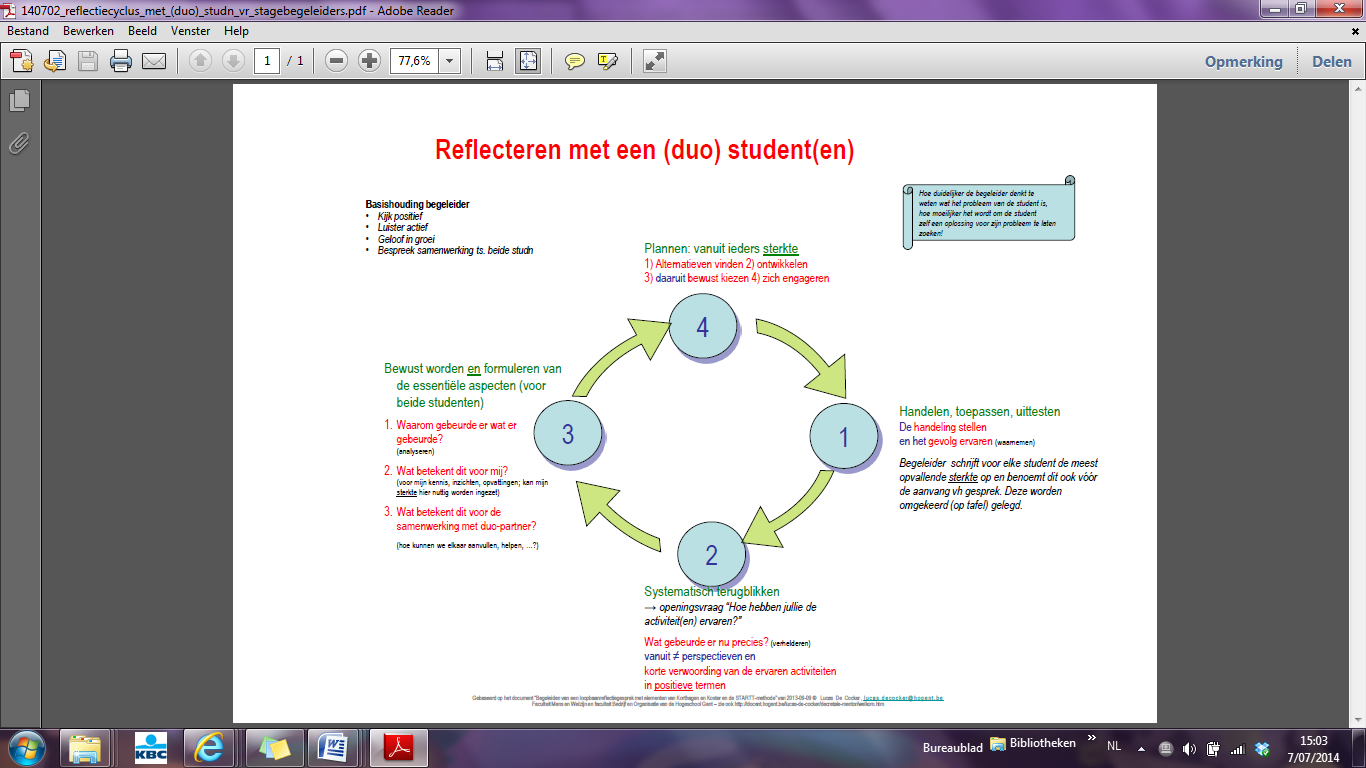 soort toolstappenplandoel*mentoren inspireren zich op het stappenplan om samen met (een duo) studenten te reflecteren*mentoren reflecteren met studenten in functie van een optimaal leerproces waarbij talenten functioneel worden ingezet om leerpunten weg te werkengebruikermentoren/leerkrachten in team teaching/studenten in duostagehoe gebruikenzelfstandigtrefwoordendidaktiek, duostage, team teaching, observeren, talent, reflecteren, feedback